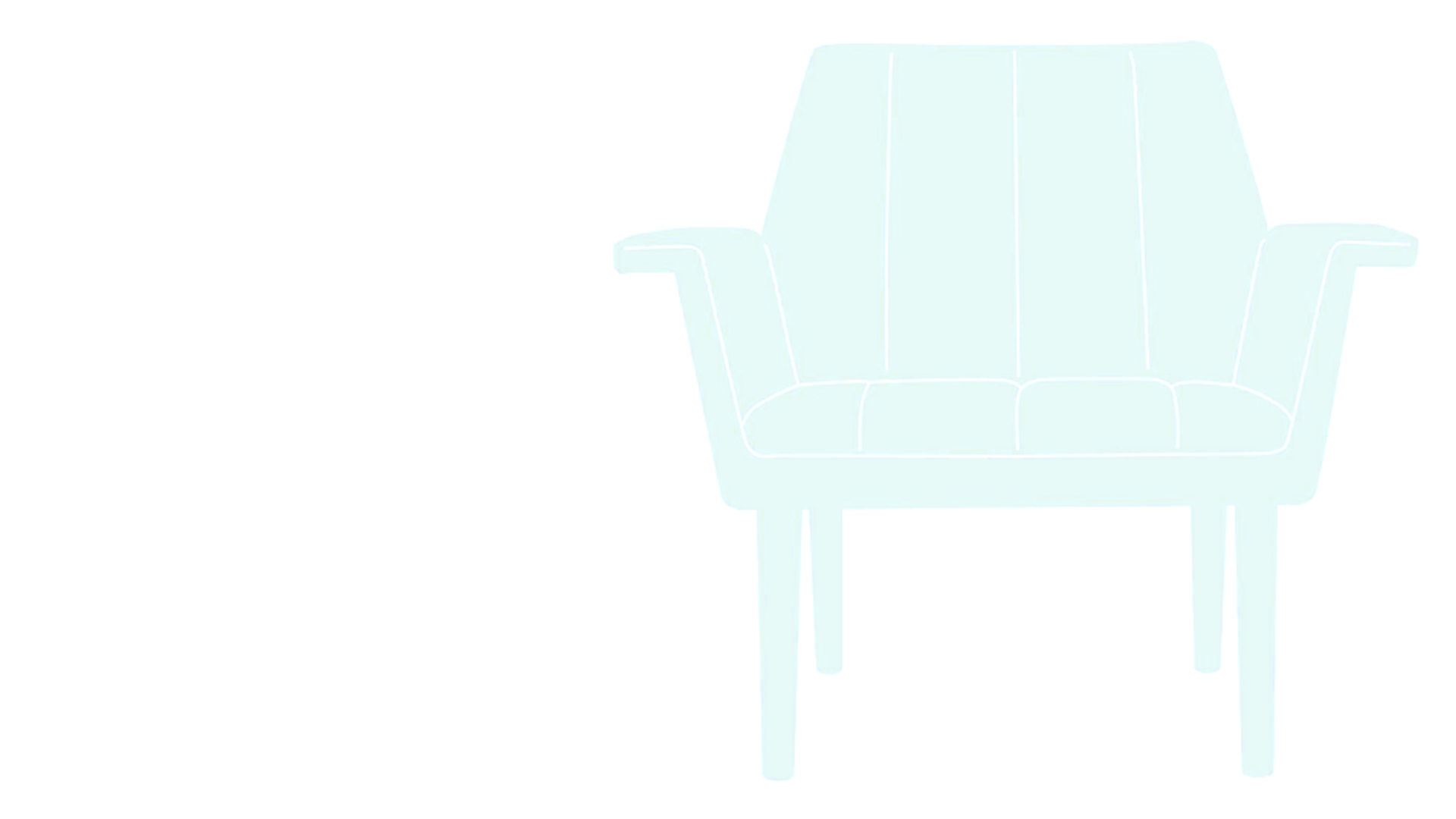 Graded Task Assignmentfor anxiety and depression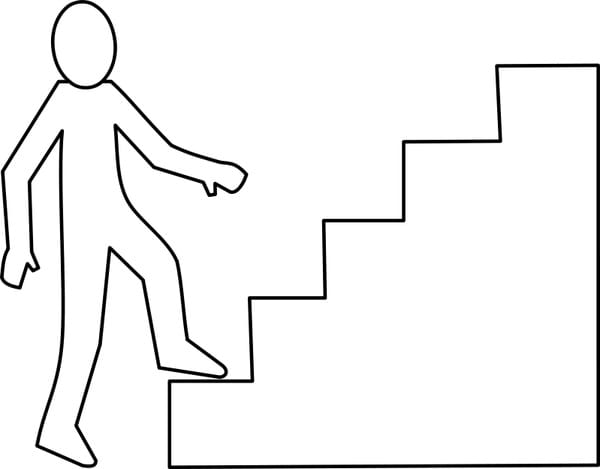 